Please donate nonperishable food items to Hidden Oaks Middle School- 15855 Fish Point Rd, Prior Lake, MN 55372Drop off Box will be located at main entrance of the school. Thank you for supporting our local community. This Food Drive organized by a Hidden Oaks Middle School Student Council Sanya Pirani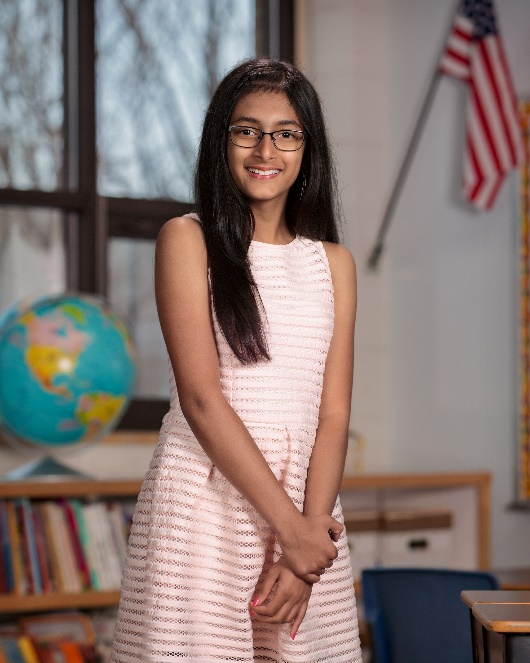 HOMS Student Council MemberCAP Agency Ambassador and Founder/President of Sanya’s Hope For Children Thank you for supporting Food Drive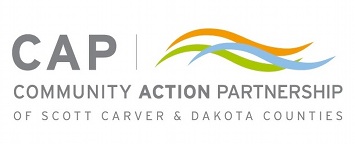 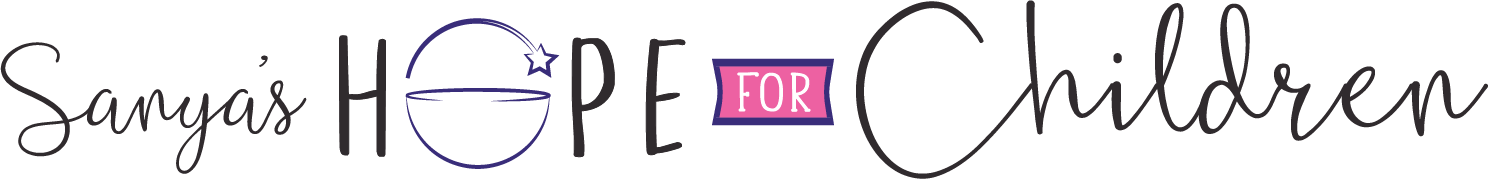 